Identité de la structure porteuse, association, ou service municipal ou intercommunal :Année de la demande de financement : XXXXRappel du projet :Objectifs prévisionnels atteints  -> oui/nonSi non atteints, pourquoi :Lieux et dates de réalisation du projet :Avec qui et comment avez-vous coopéré ?Comment avez-vous communiqué sur ce projet ? Auprès de qui ? Avec quels supports ?Quelles difficultés avez-vous rencontrées ? Comment les avez-vous surmontées ? Quelles recommandations apporteriez-vous à d'autres jeunes et à d'autres accompagnateurs ?Quelles constatations faites-vous sur l'évolution du degré d'autonomie du groupe ?Et comment l'avez-vous évaluée ?Nombre de jeunes qui portent le projet (compléter le tableau) : 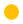 Nombre de jeunes qui ont participé au projet : Ressortissant du régime général de la sécurité sociale          OUI	            NON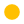 Budget réel de l’action – Exercice : xxxxxxxxxxxxxxxxxxVeuillez indiquer exclusivement les dépenses spécifiques à l’action.A ……………………………… ,  le  …………………….A ……………………………… ,  le  …………………….A ……………………………… ,  le  …………………….Nom et qualité du signataire :NomPrénomDate de naissanceQuartier/Commune de résidenceChargesMontant ProduitsMontant Montant Charges directes affectées à l’actionCharges directes affectées à l’actionRessources directes affectées à l’actionRessources directes affectées à l’actionRessources directes affectées à l’action60 – Achat70 – Vente de produits finis, prestations de servicesmarchandises70 – Vente de produits finis, prestations de servicesmarchandisesAchats matières et fournitures74- Subventions d’exploitation(1)74- Subventions d’exploitation(1)Autres fournituresEtat: (précisez le(s) ministère(s) sollicité(s)Etat: (précisez le(s) ministère(s) sollicité(s)61 - Services extérieurs- - Locations - - Entretien et réparationCAF   Fonds propresCAF   Fonds propresAssurance-CAF Prestation de service-CAF Prestation de serviceDocumentation-CAF Montant sollicité-CAF Montant sollicité62 - Autres services extérieursDépartement(s) :Département(s) :Rémunérations intermédiaires et honoraires- - Publicité, publicationCommune(s):Commune(s):Déplacements, missions- - Services bancaires, autres- - 63 - Impôts et taxesOrganismes sociaux ( à détailler):Organismes sociaux ( à détailler):Impôts et taxes sur rémunération,-  -  Autres impôts et taxes- Région- Région64- Charges de personnel Fonds européensFonds européensRémunération des personnelsCNASEA (emploi aidés)CNASEA (emploi aidés)Charges socialesAutres aides, dons ou subventions affectées : Fondation de FranceAutres aides, dons ou subventions affectées : Fondation de France65- Autres charges de gestion courante75 - Autres produits de gestion courante75 - Autres produits de gestion courante66- Charges financières67- Charges exceptionnelles76 - Produits financiers76 - Produits financiers68- Dotation aux amortissements78 – Reprises sur amortissements et provisions78 – Reprises sur amortissements et provisionsTOTAL DES CHARGESTOTAL DES PRODUITSTOTAL DES PRODUITS86- Emplois des contributions volontaires en nature87 - Contributions volontaires en nature87 - Contributions volontaires en natureSecours en natureBénévolatBénévolatMise à disposition gratuite de biens et prestationsPrestations en naturePrestations en naturePersonnel bénévoleDons en natureDons en natureTOTAL TOTALTOTAL